DIÁLOGO DE LA OMPI SOBRE PROPIEDAD INTELECTUAL (PI) E INTELIGENCIA ARTIFICIAL (IA)organizado porla Organización Mundial de la Propiedad Intelectual (OMPI)Ginebra, 27 de septiembre de 2019PROGRAMA PROVISIONALpreparado por la Oficina Internacional de la OMPIViernes, 27 de septiembre de 2019[Fin del documento]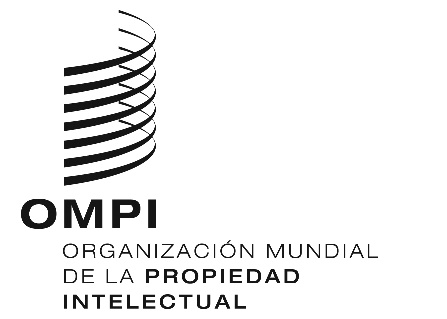 SWIPO/IP/AI/GE/19/INF/1 PROV.  WIPO/IP/AI/GE/19/INF/1 PROV.  WIPO/IP/AI/GE/19/INF/1 PROV.  ORIGINAL: INGLÉS ORIGINAL: INGLÉS ORIGINAL: INGLÉS FECHA: 12 DE MARZO DE 2019 FECHA: 12 DE MARZO DE 2019 FECHA: 12 DE MARZO DE 2019 08.30 – 09.30Inscripción09.30 – 09.40Discurso de bienvenidaSr. Francis Gurry, director general, Organización Mundial de la Propiedad Intelectual (OMPI)09.40 – 10.40PANEL DE APERTURA¿Cuáles son las repercusiones de la IA en el sistema y la política de PI?¿Qué importancia tiene la IA para la innovación, los mercados comerciales y la industria?¿Ante qué cuestiones relacionadas con la PI nos encontramos a raíz del auge de la IA?¿Cambiará la IA los conceptos tradicionales de la PI? ¿Por qué?¿Qué es necesario hacer en el ámbito de la PI para fomentar la innovación en materia de IA?Moderador:Director general de la OMPIPanelistas:Se invitará a cuatro especialistas del gobierno, el sector de la IA, los círculos académicos y otros grupos interesados.10.40 – 11.40PANEL SOBRE PATENTESLa IA y las patentes; ¿son adecuadas la legislación vigente en materia de patentes y las directrices de patentabilidad vigentes para proteger y utilizar las invenciones relacionadas con la IA?¿Es necesario contar con normas especiales sobre los criterios de patentabilidad de las invenciones de IA?Directrices de examen de las OPI; ¿son coherentes o se necesita la convergencia internacional?¿Son los sistemas de patentes lo suficientemente rápidos para responder a la velocidad de la ciencia y la innovación abiertas en el campo de la IA?¿Qué problemas siguen sin resolverse?¿Qué desafíos se presentan para la observancia y la negociación de licencias de patentes en el ámbito de la IA? ¿Necesitamos procedimientos digitales con pruebas digitales?¿Cuáles son los desafíos a los que se enfrenta la gestión mundial de las patentes en el ámbito de la IA en los diferentes países?Moderador:[Se decidirá próximamente]Panelistas:Se invitará a cuatro especialistas del gobierno, el sector de la IA, los círculos académicos y otros grupos interesados.11.40 – 12.30GOBERNANZAPrincipales repercusiones socioeconómicas y éticas de la IA en el sistema de PI: perspectivas de la política pública¿Qué riesgos acarrean las repercusiones de la IA en el sistema de PI?Normativas gubernamentales y códigos deontológicos del sector.Responsabilidades en caso de malas prácticas y juicios erróneos en el ámbito de la IA; ¿deben contemplarse en el sistema de PI?¿Aumentará la IA la brecha entre países en el acceso a las nuevas tecnologías? ¿Qué estrategia se necesita para mitigarla?Moderador:[Se decidirá próximamente]Panelistas:Se invitará a cuatro especialistas del gobierno, el sector de la IA, los círculos académicos y otros grupos interesados.12.30 – 13.30Pausa para el almuerzo13.30 – 14.30PONENCIASLa Secretaría de la OMPI presentará una serie de ponencias sobre las herramientas y actividades conexas de la OMPI en el ámbito de la IA. (No habrá servicio de interpretación; únicamente en inglés.)14.30 – 15.30PANEL SOBRE DERECHO DE AUTOR¿Cambiará la IA la creatividad humana y su protección por derecho de autor y derechos conexos?¿Se prestan las obras creadas mediante la IA a la protección por derecho de autor?Cuestiones señaladas; autoría, titularidad, originalidad, gestión de derechos sobre obras y bases de datos generadas por la IA.Diferentes criterios aplicados en los distintos sistemas jurídicos.¿Es necesario proteger por derecho de autor los datos y algoritmos generados por máquinas?¿Tenemos que reajustar el sistema de derecho de autor? ¿Qué, dónde y cómo?Moderador:[Se decidirá próximamente]Panelistas:Se invitará a cuatro especialistas del gobierno, el sector de la IA, los círculos académicos y otros grupos interesados.15.30 – 15.40MENSAJES DE VIDEOEntrevistas grabadas previamente sobre IA y PI15.40 – 16.30PANEL SOBRE DATOS	Protección, libre circulación de datos para el desarrollo, utilización de tecnologías de IA y sus repercusiones en el sistema de PICuestiones sobre los datos; ¿Debe concederse protección por PI sobre los datos per se, los métodos de extracción de datos y los datos generados por máquinas? En caso afirmativo, ¿de qué modo?Protección y libre circulación de datos empresariales; ¿dicotomía o políticas complementarias?¿Es necesario contar con una política de datos y una política de competencia coherentes a escala mundial en materia de datos relacionados con la IA?¿Cambiarán el almacenamiento y los repositorios de datos la estrategia de negociación de licencias de PI?¿Cómo es posible evitar la apropiación indebida de datos importantes?Moderador:[Se decidirá próximamente]Panelistas:Se invitará a cuatro especialistas del gobierno, el sector de la IA, los círculos académicos y otros grupos interesados.16.30 – 17.20PANEL SOBRE LA ADMINISTRACIÓN DE LAS OPILa IA y la administración de las oficinas de PI: ¿Cuáles son las repercusiones de la IA en el examen de las solicitudes de PI?¿Cambiarán las herramientas de IA (por ejemplo, herramientas de IA de búsqueda del estado de la técnica o herramientas de IA de búsqueda de imágenes para marcas o diseños industriales) los criterios de examen de las invenciones o la determinación de similitud de marcas o diseños?¿Qué repercusiones tendrán las herramientas de IA en la administración de las OPI?¿Qué repercusiones tendrá la administración de las OPI por medio de la IA para los profesionales de la PI?¿Cómo debe ser la cooperación internacional emprendida por las OPI en respuesta a la IA?Moderador:[Se decidirá próximamente]Panelistas:Se invitará a cuatro especialistas del gobierno, el sector de la IA, los círculos académicos y otros grupos interesados.17.20 – 17.30CLAUSURA